Werkblad zondag 23 juli 2023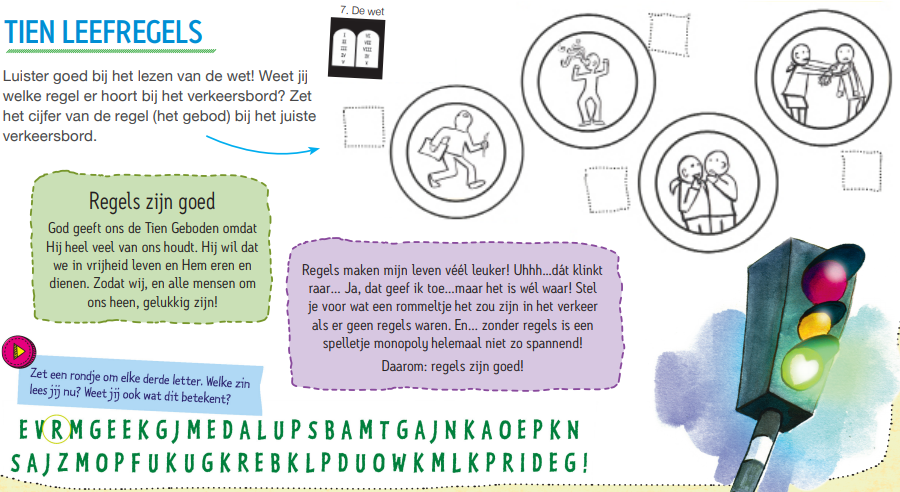 Bingo tijdens de preekStreep de woorden door die je tijdens de preek hoort:RebusKijk eens naar de plaatjes. Ze gaan allemaal over ‘leven’. Kun jij uitzoeken wat hier staat? 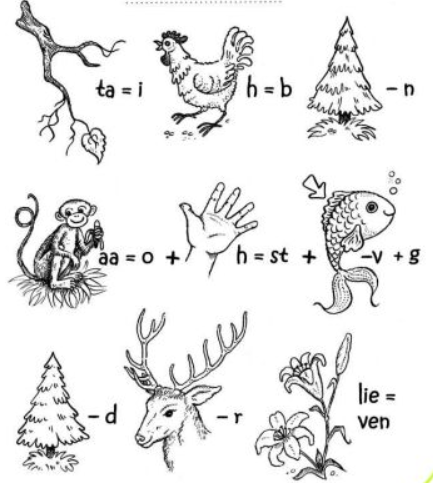 ………………  …………………  ………………… …………………………………………………………………  …………   ……………  …………………………..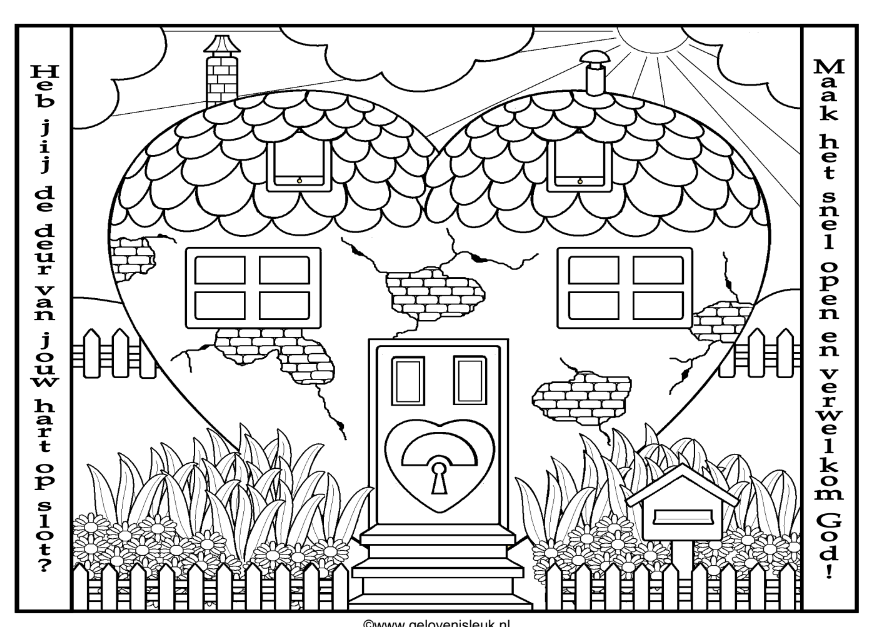 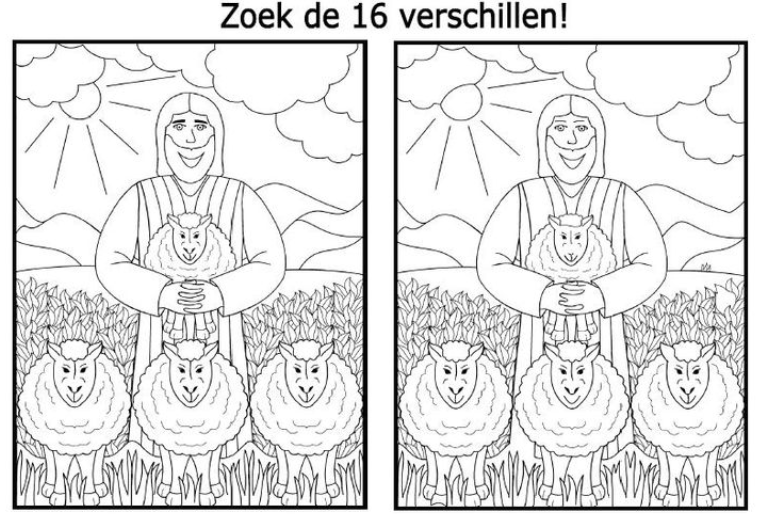 zegenbroodzeggenhemelzingengoedertierenwoordgenadezondebiddenvandaagBijbelvergevenvolkIsraëlschuld